Allegato nr. 2 al decreto nr.1 del 04.01.24							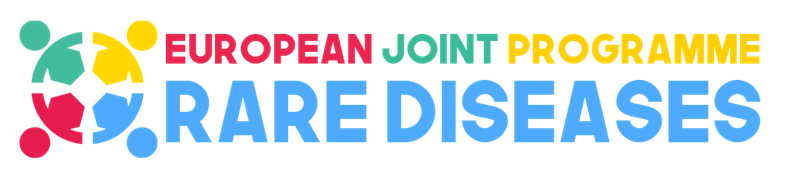  European Joint Programme on Rare Diseases (EJP RD) Call for Proposals 2023 sul tema “Natural History Studies addressing unmet needs in Rare Diseases”ELENCO PROGETTI TRANSNAZIONALI AMMESSI E FINANZIATI DALLA FONDAZIONE REGIONALE PER LA RICERCA BIOMEDICA (FRRB)Progetto nr.TitoloAcronimoResponsabile(i) scientifico(i)Ente(i) richiedente(i)Contributo richiestoContributo concessoEJPRD23-108Biomarkers and outcome PREdictors of paediatriC nephrotIc syndrome: a genetic, transcriptomic and SEcretome multiomics studyPRECISEFederica CollinoUniversità degli Studi di Milano€   218.200,00€   218.200,00EJPRD23-108Biomarkers and outcome PREdictors of paediatriC nephrotIc syndrome: a genetic, transcriptomic and SEcretome multiomics studyPRECISEGiovanni MontiniFondazione IRCCS Ca' Granda - Ospedale Maggiore Policlinico di Milano€   230.600,00€   230.600,00TOTALE € 448.800,00€ 448.800,00